Kendrick Lakes Elementary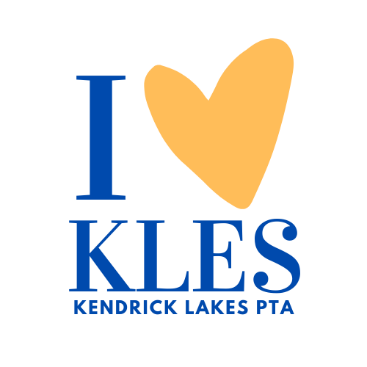             Think, achieve, become.We, as Kendrick Lakes Dolphins, will THINK critically, to ACHIEVE academic excellence, and BECOME independent lifelong learners prepared to engage the world with empathy and integrity.KLES General Membership Meeting - Virtual and In-PersonMarch 14, 2023 @ 6:00 pmZoom Meeting Info:Join Meeting HereMeeting ID: 899 6874 4406Passcode: 748142Welcome (Natalie Andersen)In-person=16 (*PTA Members)Stephanie WoodhouseSarah RobertsAmanda Farmer*Hae Monroe*Lauren Butler*Chad Chavez*Sarah Chavez*Sheana Haywood*Ana Urbina*David Wilson*Ron Miller*Justin Ryan*Miriam Laws*Natalie Andersen*Cami Ryan*Sarah McBride*Zoom=4Amanda Leavelle*Tiffany Kalmes*Kim Williamson*Emily Belfour*Election (Sarah McBride)Open Positions are President, Vice President and SecretaryNominations Committee has recommended Sheana Haywood for SecretaryFloor NominationsPresident- Natalie Andersen (2nd term) Vice President- Cami RyanVoting ProcessGoogle form provided in chatQR code and paper ballots provided in personMust be a paid, PTA member in order to voteVOTE Results with 16 votesRecording Secretary- Sheana HaywoodPresident- Natalie Andersen will do 2nd termVice President- Cami RyanFinancials (Miriam Laws)Budget OverviewIncomeFundraising Income= Higher than budgeted Budgeted Membership income- No changesProgram income- Higher than budgetedExpensesFundraising Expenses= No changesMembership Expenses= No changesEvent expenses= Expecting to go up for spring eventsAcademics Expenses= Lower than budgeted (not including new mimeo board)After school Expenses= Higher than budgetedActivities Expenses= Lower than budgetedOther Expenses= Lower than budgetedOperating expenses- Lower than budgetedFinancial Request Form Summary of Board approved 2nd Grade request formRequest was less than $500Submitted by Shannon MilnerPlant Growing Kit for all 2nd grade classesStill have funds available for Financial Request FormsPTA Board is reaching out to teachers/staff to see if they have any funds requests forms they’d like to submitTeachers/staff do not have to be a PTA member to request fundsSchool of Excellence Update (Lauren Butler)School of Excellence Survey - SEE LINK BELOWClick Here for SurveySOE application due June 1stSurveys available in Vietnamese and Spanish (reach out to Lauren)Spirit Store is OPEN now through Friday, March 17thView the School Spirit Store HERESome of the proceeds go back to KLESUpcoming PTA and School Events (Natalie Andersen)Sunday FundaySunday, April 23rdPutters Pride Mini GolfTiming TBATech Club ExpoThursday, April 27thMORE DETAILS TO COMESpring Choir ConcertWednesday, May 3rd in gymnasiumMORE DETAILS TO COMETeacher Appreciation WeekMay 8th-12thLink for Amazon Wish List coming out in the newsletter soon!If you purchase something on the wish list, you can add name and message in the comments section and that will be posted in the staff lounge!Please have items shipped directly to Amanda Farmer PTA providing meals throughout the weekMovie Night on the FieldFriday, May 12thStart time around 6:00 with food and activitiesMovie start time TBD based on rental company suggestionIn-N-Out not available so will plan on grilling foodField DayFriday, May 19thWater events need to be close to the water hoseMiddle school student volunteers can helpStudent volunteers need to be accompanied by an adultNatalie will discuss further with Mr. MartinMORE DETAILS TO COMECommunity Nights (Natalie Andersen)March - Mod MarketTOMORROW Wednesday, March 15, 11:00 am - 9:00 pm30% kickbackApril - ChipotleWednesday, April 19, 4:00 pm - 8:00 pm33% kick backMay - Magill’s Ice CreamTBDMay- Kona Ice Friday, May 26 at 12pm-2pm in South parking lotAccountability (Ron Miller)Co-chairs are up for re-election Current co-chairs are Ron Miller & Elise WilliamsIf interested, let Ron or Natalie knowrlmiller@mines.edu (Ron’s email)